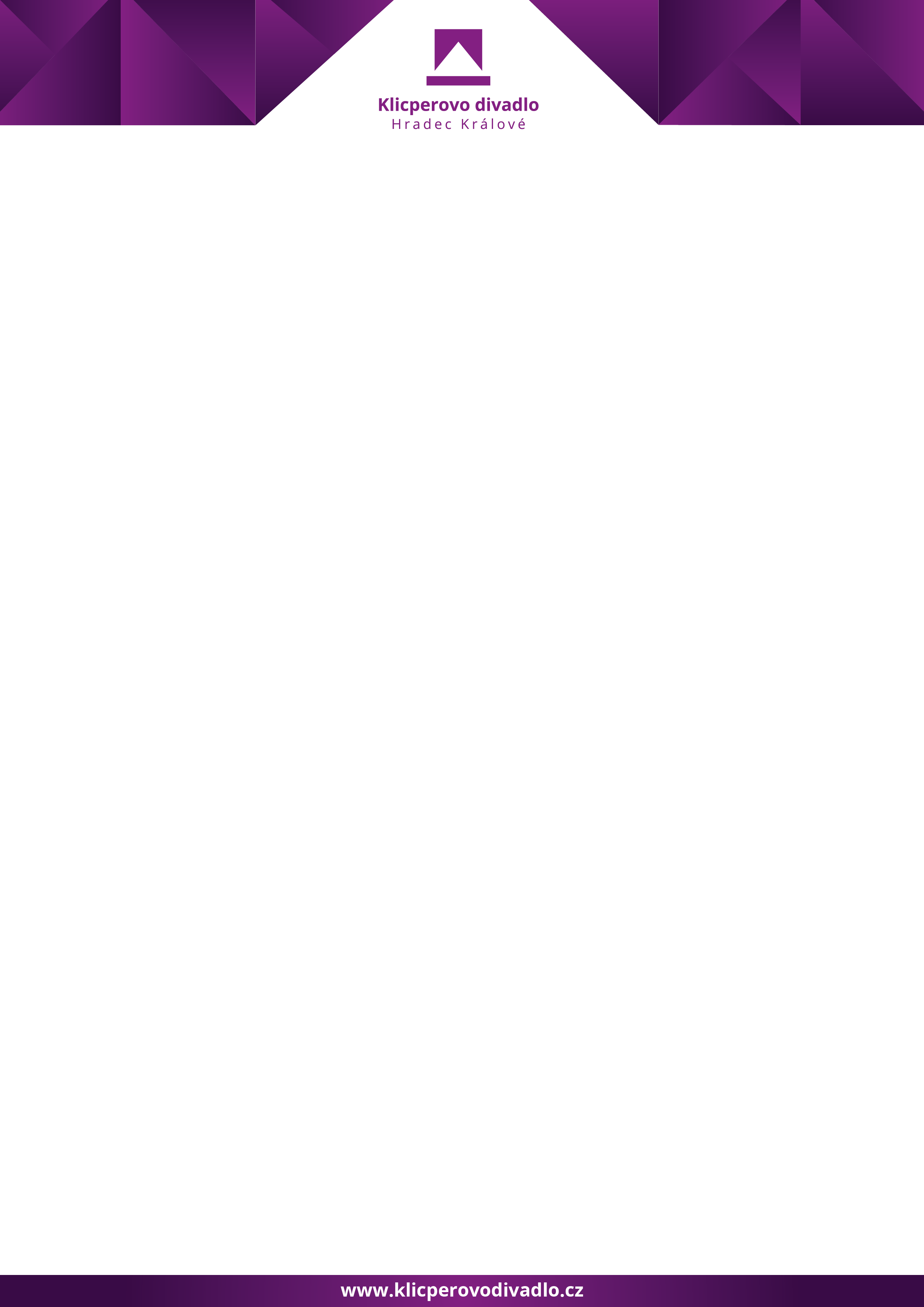 SMLOUVAo uskutečnění představení a poskytnutí služebuzavřená podle ustanovení § 1746/2 č. 89/2012 Sb., obč. zákoníkukterou uzavřely: Univerzita Hradec KrálovéFakulta informatiky a managementuSe sídlem: Rokitanského 62, 500 03 Hradec KrálovéIČO: 626990094DIČ: CZ 626990094zapsaná v Obchodním rejstříkuBankovní spojení: Česká spořitelna, a. s.Č. účtu: xxxzastoupená: prof. RNDr. Josefem Hynkem, MBA, Ph.D. (dále jen objednatel)aKLICPEROVO DIVADLO o.p.s.se sídlem: Hradec Králové, Dlouhá ul. čp. 99, PSČ 500 01IČO: 27504689DIČ: CZ27504689zapsané v  rejstříku obecně prospěšných společností, vedeném Krajským soudem v Hradci Králové v oddílu O, vložce 142zastoupené: Ing. Evou Mikulkovou – ředitelkoubankovní spojení: Komerční banka Hradec Králové                             č. ú.: xxx(dále jen poskytovatel)I.Předmět smlouvyPředmětem smlouvy je závazek poskytovatele zajistit pro objednatele divadelní představení a poskytnout související služby, jak je uvedeno dále, a závazek objednatele za řádně splněný závazek poskytovatele zaplatit poskytovateli cenu, jak je uvedeno dále v této smlouvě.Poskytovatel zajistí:divadelní představení KOČIČÍ HRA – v podání souboru Klicperova divadla. Představení se uskuteční dne 15. února 2018 od 19.00 hod. v prostorách hlavní scény Klicperova divadla. Kapacita hlediště bude pro účely plnění dle této smlouvy činit 386 míst.šatnu pro návštěvníky ve foyer hlavní scény.pořadatelskou službu.II.Další ujednáníVstup do divadla bude umožněn cateringové společnosti na přípravu rautu od 18:00 hod a divákům od 18:30 hod. Vstup divákům bude umožněn pouze s platnou vstupenkou. Divákům bude umožněno setrvat v prostorách divadelního foyer nejdéle do 24:00 hod.III.Cena a platební podmínkyZa předpokladu, že poskytovatel řádně splní povinnosti uvedené v této smlouvě, zaplatí objednatel poskytovateli:za představení (dle čl. I, bodu a) xxx,- Kč (slovy xxx korun českých).      Cena je stanovena dohodou a toto plnění je osvobozeno od DPH.      Částka bude uhrazena na základě samostatné faktury vystavené poskytovatelem.Faktura bude zaslána objednateli bezprostředně po uskutečnění představení uvedeného v čl. I. této smlouvy, se splatností 14 dnů od doručení.Faktura bude obsahovat všechny náležitosti dle platných právních předpisů, v opačném případě je objednatel oprávněn je vrátit poskytovateli k opravě a nedostává se tím do prodlení s platbou.IV.Závěrečná ustanoveníSmlouva nabývá platnosti a účinnosti dnem podpisu druhé ze smluvních stran.Smlouva je vyhotovena ve dvou stejnopisech, z nichž každý má platnost originálu, každá ze smluvních stran obdrží po dvou stejnopisech.Otázky smluvního vztahu, které nejsou výslovně upraveny touto smlouvou, se řídí příslušnými ustanoveními občanského zákoníku.V Hradci Králové, dne 15.11.2017Za objednatele:						Za poskytovatele: